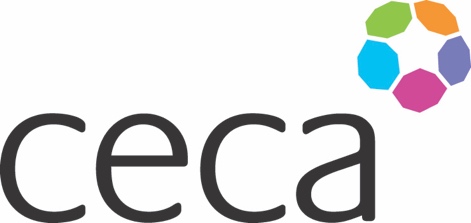 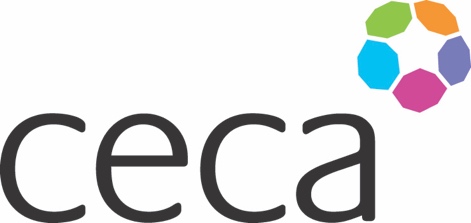 The CECA Midlands awards celebrate the excellent people in the industry and the entries should reflect that. The employee of the year award is your opportunity to recognise the excellent work and dedication of an individual. Their position or job role is irrelevant, what is important is their innovative thinking, dedication and ability - as nominator you should be able to demonstrate how, specifically, they have made a difference to projects, people, working practice or overall business performance.They will be judged on all round ability - not only academic and work-related achievements - but also their enthusiasm for your organisation and construction as an industry.Entries should be submitted by their employer and should include a commendation from a senior leader within their organisation.CriteriaEach written application can be accompanied by a photograph/s if relevant and, or other supporting evidence. (Maximum of 1200 words – please endeavour to stay within this wordcount).
The submission must endeavour to meet the following criteria – ideally incorporate these criteria as headings or make them easy to identify:Leadership or team work with illustrative examplesAn outline of a specific initiative with details of how the nominee is driving and, or contributing to the initiativeHelping and supporting othersAcademic or mentoring successA stand-out performance that particularly merits this award – the ‘extra mile’ factorAwardThe Award will be recognised by an engraved trophy and certificate presented at the Annual Dinner on 12th September 2024. Judging will be undertaken by unassociated industry representatives.Closing dateAll submissions must be emailed to admin@cecamidlands.co.uk to arrive by 5pm 14th June  2024. PLEASE SUPPLY IN WORD FORMAT NOT PDF – THANK YOU
NOMINATING COMPANY DETAILS EMPLOYEE DETAILSSUBMISSION (below)Company name:Contact name: (author)Contact job title:Contact telephone:Contact email:Contact signature:Senior Director’s name:Senior Director’s signature:
(If different from above)Date of submission:Employee’s name:Job title:Length of service:Contact telephone:Contact email:Contact telephone: